Report on an InventorYou have been provided with a famous Inventor. You will need to write a report on this person and how they changed the world. Before you can start writing you will need to research (find things about) your inventor and their invention. Try to find out as many details about your inventor as you can. 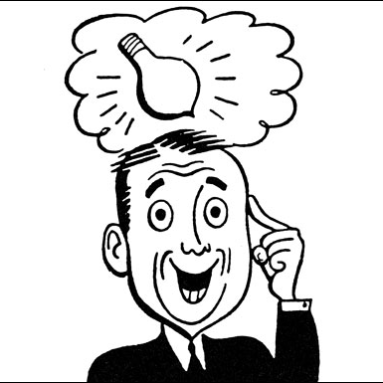 Name of Inventor: _____________________________When your inventor was born: _____________________________Where did your inventor live: _____________________________What did your inventor invent: _____________________________How did your inventor do this: _____________________________Where did your inventor get the idea for this: _____________________________What is this invention used for: _____________________________How has this invention changed the world: _____________________________What would the world be like without this invention: ______________________________________________________________________________________________________________________________________________________________________________________________________________________________________________________________________________________________________________________________________________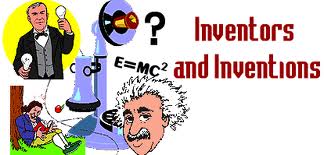 What other information can you find about your inventor and their invention?*You do not need to find out all this information, but the more you have the easier it will be to write your report. Inventor’s Childhood: _______________________________________________________________________________________________________________________________________________________________________________________________________________________________________________________________Inventor’s Education – What type of schooling did your inventor have:_______________________________________________________________________________________________________________________________________________________________________________________________________________________________________________________________Inventor’s Adult Life:_______________________________________________________________________________________________________________________________________________________________________________________________________________________________________________________________